香港中文大學 學習科學與科技中心STEM  學習活動規劃STEM Learning Activity Plan學習主題 / 情景	智能種植裝置	年級 初中	進行方式	課堂內	負責老師任務 / 問題	了解種植的要素和困難設計智能種植裝置學習活動類別	 科學探究	 數學建模 設計與製作	 發明品 其他  	學習範疇	科學	科技	數學	工程 / 其他科目 / 相關課題	光合作用/能量轉換	編程	單位轉換	設計思維(Design Thinking)知識和概念	⚫ 應用科學的知識解決問題⚫ 了解光合作用所需的條件⚫ 認識種植的要素⚫ 明白不同形式的能量可互相轉換⚫ 應用資訊科技的知識解決問題⚫ 認識編程知識及概念⚫ 應用數學的知識解決問題⚫ 運用單位轉換的知識⚫ 發展客觀、具批判性的觀察能力技能和過程	⚫ 學習仔細觀察和準確地描述結果⚫ 處理實驗數據和其他資料⚫ 利用工具收集數據⚫ 產出有序指令以解決問題或完成任務⚫ 學習整理、分析及展示數據的技巧	⚫ 透過設計思維(Design Thinking)設計模型解決問題⚫ 反思學習過程⚫ 評估及比較不同學生的模型成效 溝通能力	 數學能力	 運用資訊科技能力	 明辨性思考能力	 創造力	 解決問題能力	 自我管理能力	 自我學習能力	 協作能力價值觀和態度	⚫ 培養對科學探究的精神及態度⚫ 明瞭科學與現實世界的關係⚫ 培養學生對科學的興趣⚫ 將對科學的了解應用於技術運用、社會問題及日常生活中遇到的困難⚫ 培養學生的運算思維⚫ 培養對種植的興趣⚫ 建立可持續發展的概念及價值觀 堅毅	 尊重他人	 責任感	 承擔精神	 國民身份認同	 誠信	 關愛設計範例：智能種植裝置所需物料  :•	Soil moisture sensor (一個)•	Micro:bit (一塊)•	I/O board (一塊)•	9V batteries (一粒)•	Jumper Wires (三條)•	Paper cup with wet cotton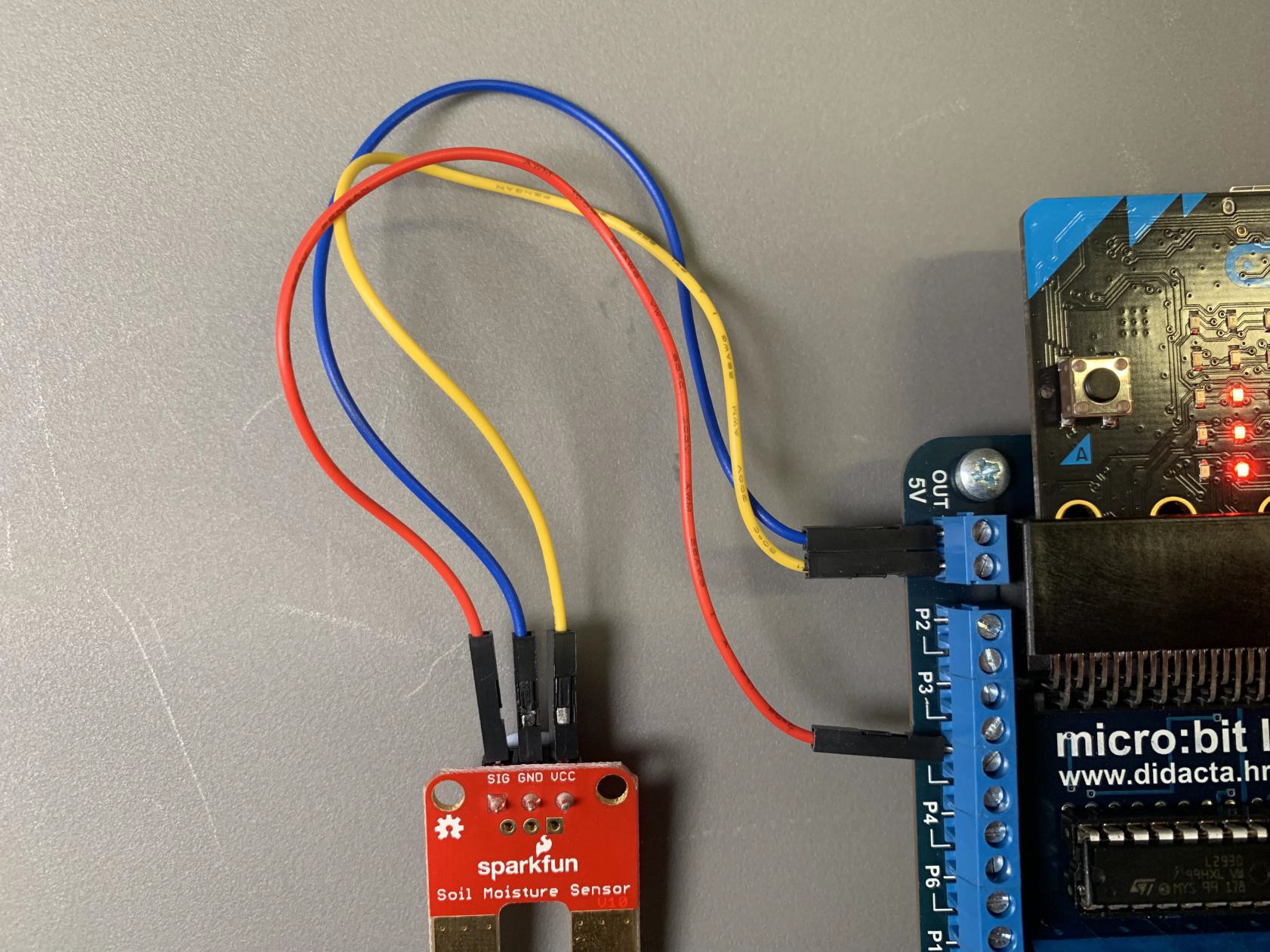 時間活動概述學與教策略教學工具評估10 分鐘簡介整個活動的情境及教學目標了解種植的重要性  （光合作用、種植的要素）Google Slides學生對種植有基礎概念。30 分鐘設計思維及定義問題引起學習動機，提問學生並引發學生思考，例如如何利用科技提升種植的效能。YouTube學生認識到不同的種植方法（水耕栽培、有機種植、垂直農場）。20 分鐘搜集耕種的相關資料及用家意見。了解用家(農夫 )的困難及分析現時校園種植方案的成效。Google Classroom學生能觀察到用家的困難。30 分鐘腦震盪及提出解決辦法請學生分組想出智能種植裝置的設計意念，並選出最佳的設計。使用電子工具紀錄解難及思考過程。PadletGoogle Drive/120 分鐘製作模型/原型請學生想出智能種植裝置模型及製作步驟，然後準備相關材料。使用電腦進行編程 micro:bit，連接 micro:bit 及相關感應 器，並設計相關的電路圖。 使用電腦繪圖工具設計種植裝置與感應器的位置。Micro:bitMakeCode 感應器  (土壤濕 度計)  參閱設計 範例學生能應用科學和資訊科技知識解決問題。學生能設計模型。20 分鐘測試及評估模型透過收集及紀錄用家的反應。收集模型的相關成效數據作整理，測試模型的有效性。Google FormGoogle Sheet學生能整理、分析及展示數據的技巧。30 分鐘改良設計模型請學生與組員討論改良智能種植裝置的方法，例如加入物聯網等。IFTTT學生能根據數據的結果，優化設計。60 分鐘匯報及成果展示請不同組別的學生介紹自己的裝置，分享製作過程及改良模型。Google Slides/30 分鐘總結課堂及學習反思總結學習成果Google Form學生能反思學習過程。編程部份:小提示: analog的數值需要自行微調，建議由老師自行測試。 可透過「show number analog read pin P0」分析濕度。裝置設計:小提示: soil moisture sensor  在I/O board的接駁方法SIG連至P0 (用作讀取數據) GND連至5V(-) VCC連至5V(+)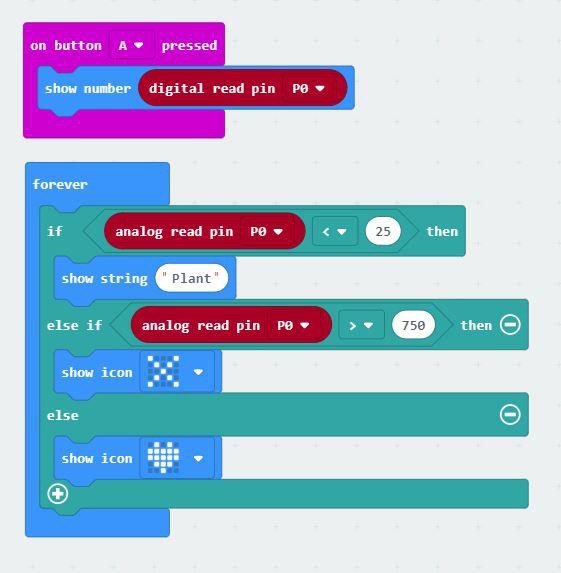 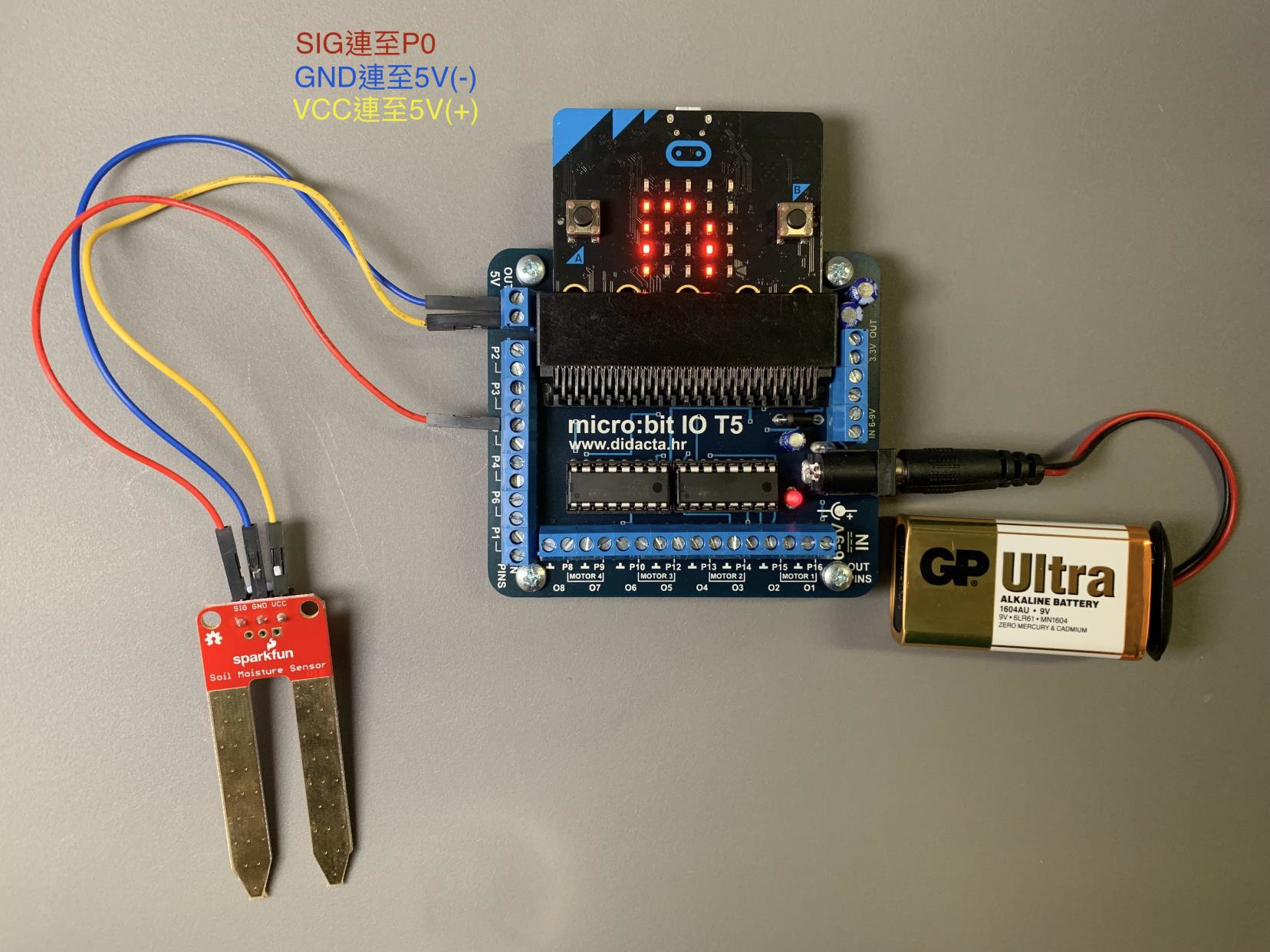 